Publicado en  el 12/11/2014 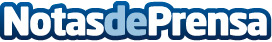 Crecimiento de las ventas globales de Kia Motors en octubreKia vendió en octubre 242.362 vehículos en todo el mundo, lo que supone un incremento del 7.7% respecto al año anterior.  Datos de contacto:KIA MotorsNota de prensa publicada en: https://www.notasdeprensa.es/crecimiento-de-las-ventas-globales-de-kia_1 Categorias: Automovilismo Industria Automotriz http://www.notasdeprensa.es